教学奖励系统操作手册教师北京师范大学教务部2023年10月系统要求系统名称：北京师范大学教学奖励系统网    址：https://jxjl.bnu.edu.cn/账号密码：同信息门户账号密码，可使用师大统一认证登陆。浏览器选择：建议电脑端使用谷歌浏览器、edge浏览器。教师系统申报工作流程第一步：登录教学奖励系统第二步：查看奖励申报通知及附件；第三步：填写申请、上传申报材料，完成提交。教学奖励系统操作3.1登录第一步：登录地址：https://jxjl.bnu.edu.cn，如图1第二步：在登录页面输入数字京师的用户名和密码。第三步：点击“立即登录”进入系统。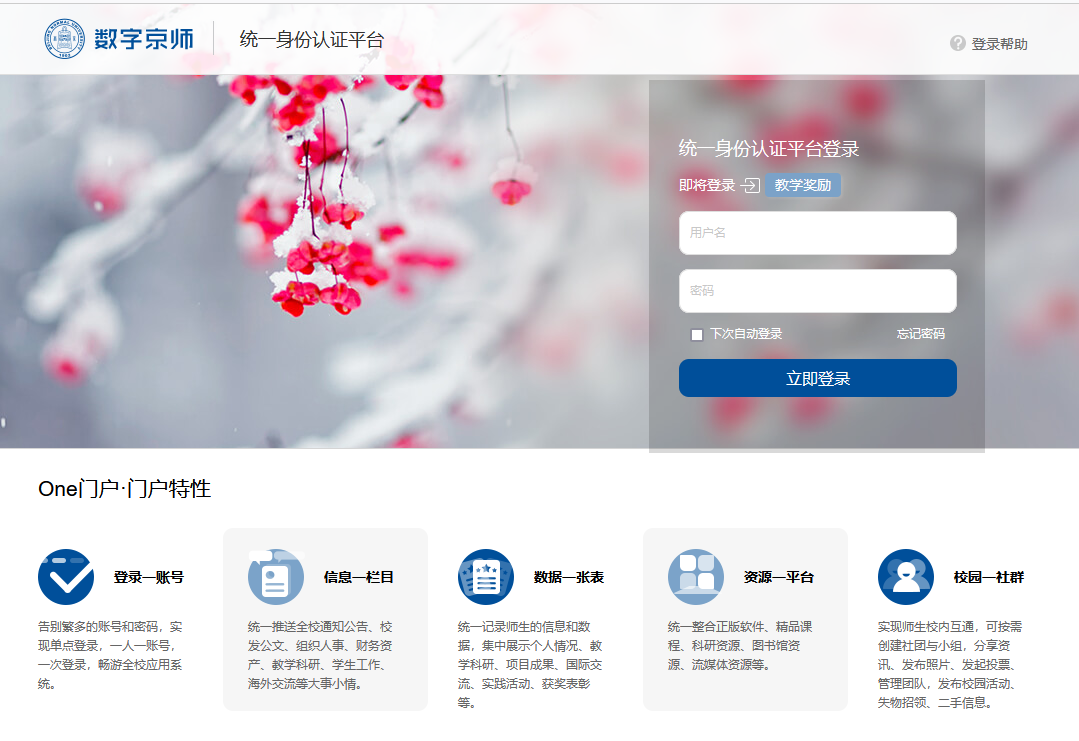 图13.2申报第一步：进入教学奖励系统页面后，点击“奖励申报”。图2第二步：查看申报通知内容和下载附件内容。图3第三步：如申报，可点击“申报”按钮。填写相关信息，按通知要求上传推荐表（含本人签字）和其他附件（PDF格式）等。确认无误可点击提交。如图4第四步：提交申请后，可在申报记录中查看申报信息。如有修改，请在申报期内联系院系管理员申请退回修改后再次提交。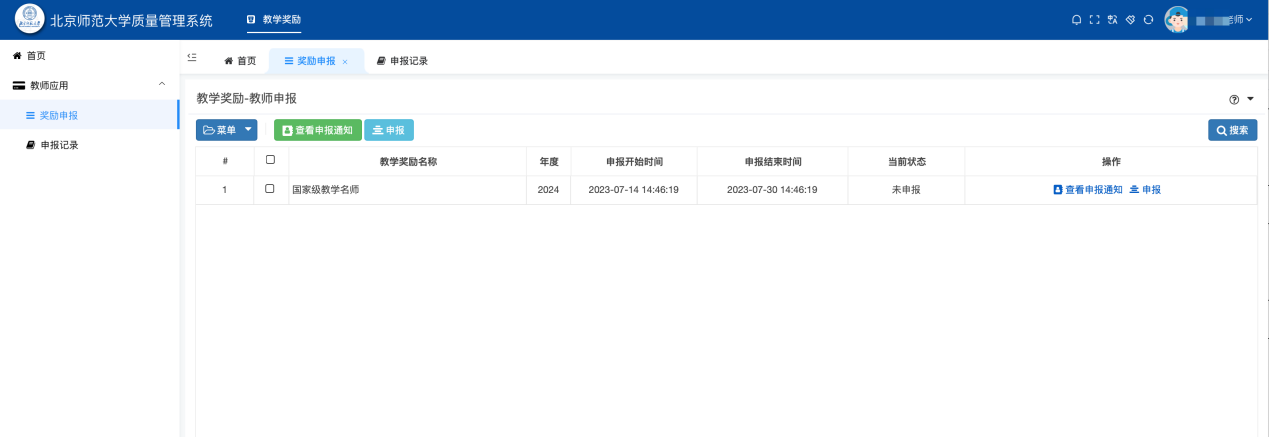 图2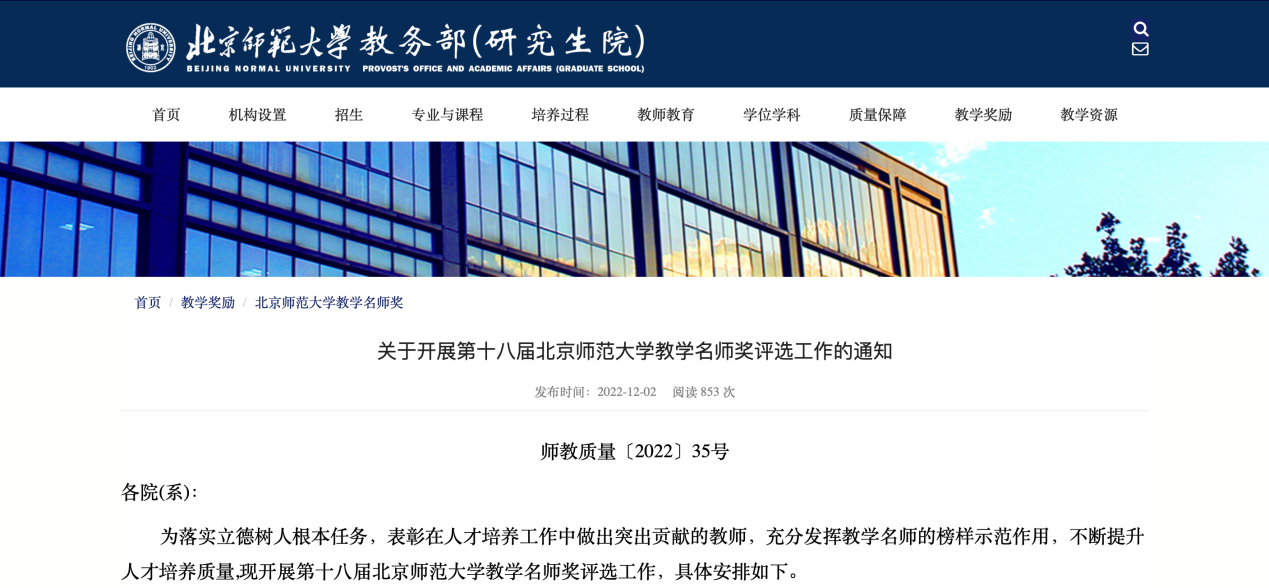 图3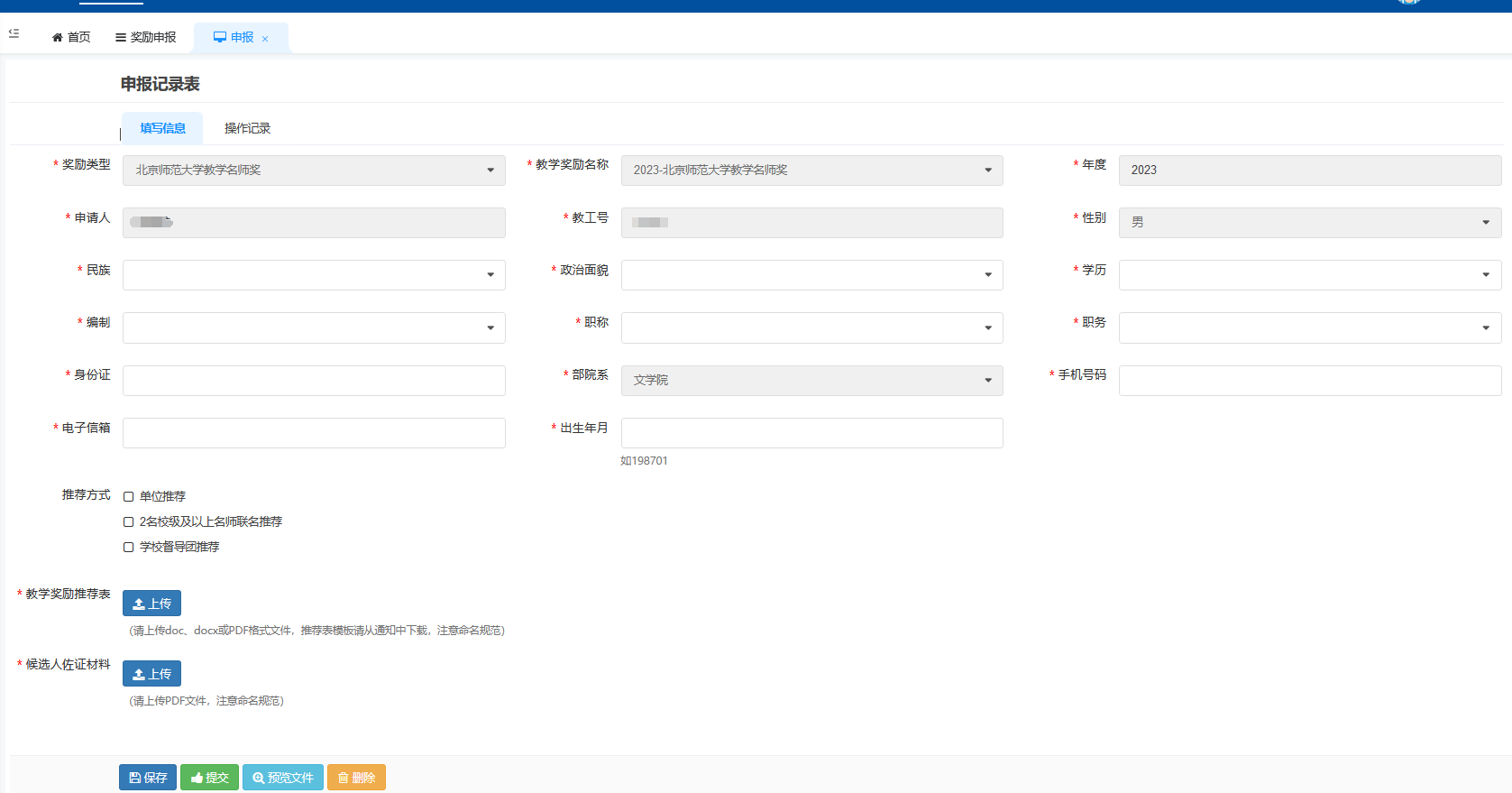 图4常见问题解答问题1：账号密码多次输入错误，账户被系统锁定30分钟，导致无法进入系统。解决方案：确认账号密码是否正确，30分钟之后再次尝试刷新页面登录系统。问题2：原有数据页面数据加载错误，不显示等情况解决方案：清理浏览器缓存刷新页面（快捷键Ctrl+F5）或重新登录系统查看。注意事项用户应自觉遵守系统使用规则，尊重他人的隐私和权益。如遇到系统故障或疑问，可及时联系技术支持，寻求帮助。